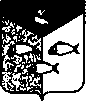 Администрация Пеновского муниципального округаТверской областиП О С Т А Н О В Л Е Н И Е18.03.2024 г.                                         п. Пено                                          № 107О переводе нежилого здания                                                                                 (помещения)  в жилое       В соответствии с Федеральным законом от 06.10.2003 № 131-ФЗ «Об общих принципах организации местного самоуправления в Российской Федерации», Жилищным кодексом РФ, Градостроительным кодексом РФ, Уставом Пеновского муниципального округа                ПОСТАНОВЛЯЮ:Перевести из нежилого в жилое, здание (помещение) с кадастровым номером 69:0150101:301, общей площадью 81,2 кв.м., расположенное по адресу: Тверская область, м.о. Пеновский,  д Заборье, д.64.Направить уведомление о переводе нежилого помещения в жилое в Комитет по управлению имуществом администрации Пеновского муниципального округа Тверской области.Контроль за выполнением постановления возложить на заместителя главы муниципального округа Петрову Е.В.Разместить на официальном сайте администрации Пеновского муниципального округа в сети «Интернет».Постановление вступает в силу с момента его подписания. Глава Пеновскогомуниципального округа                                                  В.Ф. Морозов